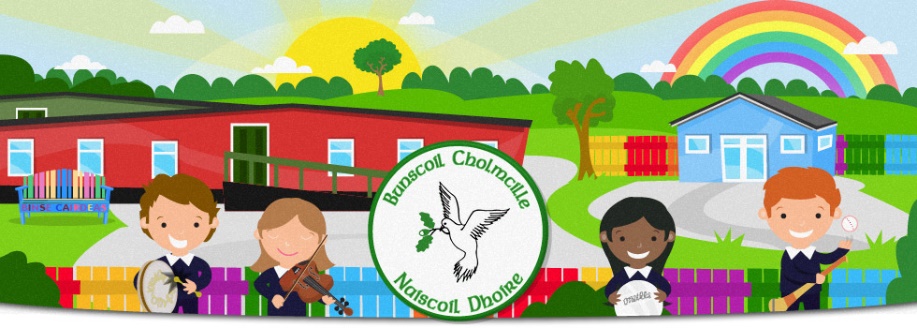 Lúnasa/August 2021A Thuismitheoir/Choimeadaí, a chara,Below are the teachers assigned to each class;Naíscoil Dhoire: Múinteoir Niamh Ní Chearúil until 16 March 2022 / Múinteoir NualaRang 1: Múinteoir Clíona Nic CionnaithRang 2: Múinteoir Sarah StrawbridgeRang 3: Múinteoir Conchúr Mac DiarmadaRang 4: Múinteoir Aisling Ní Mhaolómhair Rang 5: Múinteoir Máire Mhic Lochalinn / Múinteoir Róisín Meeson (Múinteoir Róisín will be covering Múinteoir Máire’s principal release days 2-3 days per week)Rang 6/7: Múinteoir Denise Uí Fhiannaigh until Christmas and Múinteoir Róisín Mhic Giolla Bhuí will return to her post permanently after Christmas.Start and finish timesNaíscoil Dhoire: 8.55 – 1.25Rang 1 and Rang 2: 8.55 – 2.00Rang 3: 8.55 – 2.35Rang 4-7: 8.55 – 2.50We welcome our new pupils to Naíscoil Dhoire and Rang 1, they will begin on a staggered basis as is normal to allow them time to settle into school life.Further guidance regarding dinnertimes, bubbles etc will follow tomorrow.Is mise le measMáire Mhic Lochlainn. Príomhoide  